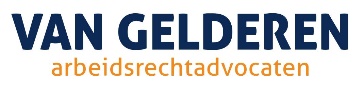 Geheimhoudingsbeding
_______________________________________________________________________Intro:Een geheimhoudingsbeding verplicht een werknemer om bedrijfsgevoelige informatie niet met derden te delen. Aan dit beding kan tevens een verbod op het buiten de bedrijfsomgeving brengen van zakelijke informatie worden toegevoegd.Aandachtspunten:Het is verstandig om aan het geheimhoudingsbeding een boetebeding te koppelen (zie hieronder).Geheimhoudingsbeding:Geheimhoudingsbeding
De werknemer zal zowel gedurende het dienstverband als daarna tegenover derden, daaronder begrepen (voormalig) werknemers van de werkgever, geen mededelingen doen, mondeling noch schriftelijk, over alles wat hem bekend (geworden) is over de werkgever, de bedrijfsvoering, de relaties van de werkgever en al hetgeen waarvan de werknemer redelijkerwijs kan vermoeden dat het vertrouwelijke informatie betreft.Het is de werknemer evenmin toegestaan om zonder toestemming van de werkgever documenten, correspondentie (of kopieën hiervan) of computerbestanden die aan de werkgever toebehoren, in zijn bezit te hebben of te houden, noch is het de werknemer toegestaan om dergelijke informatie c.q. bestanden te kopiëren en/of over te brengen naar de eigen privé omgeving.Boetebeding
Bij elke overtreding van het bovenstaande verbod verbeurt de werknemer zonder dat voorafgaande sommatie of ingebrekestelling nodig is, een onmiddellijk opeisbare boete van € 10.000 [of ander bedrag] ineens, alsmede een bedrag van € 1.000 [of ander bedrag] voor elke dag dat de overtreding voortduurt. De boete zal verschuldigd zijn door het enkele feit van de overtreding en laat onverlet het recht van de werkgever om nakoming van de betreffende bepaling te verlangen en/of schadevergoeding te vorderen.Overtreding van het verbod op nevenwerkzaamheden zal voor de werkgever tevens een dringende reden kunnen vormen voor ontslag op staande voet als bedoeld in artikel 7:677 jo. 7:678 BW.Vragen?Heeft u vragen naar aanleiding van dit document of over een andere arbeidsrechtelijke kwestie? De arbeidsrechtspecialisten van Van Gelderen Arbeidsrechtadvocaten staan u graag telefonisch te woord via 030 – 23 10 888 of per e-mail via info@vangelderen.nl. Disclaimer:
Dit document wordt u informatief ter beschikking gesteld en is niet bedoeld als concreet juridisch advies met betrekking tot een specifieke juridische kwestie. Wij raden u dan ook aan dit document alleen te gebruiken nadat u aanvullend juridisch advies heeft ingewonnen. Van Gelderen Arbeidsrechtadvocaten aanvaardt geen enkele aansprakelijkheid voor schade die mocht voortvloeien uit het gebruik van (de inhoud van) dit document. Op de inhoud van dit document rusten intellectuele eigendomsrechten. Met uitzondering van strikt persoonlijk gebruik is het niet toegestaan om dit document of delen daarvan te vermenigvuldigen, openbaar te maken of anderszins commercieel te gebruiken zonder voorafgaande schriftelijke toestemming van Van Gelderen Arbeidsrechtadvocaten.Oktober 2017 